上海市“星光计划”第十届职业院校技能大赛（中职组）《大数据集群与运维搭建》赛项赛务手册二〇二三年三月 上海市“星光计划”第十届职业院校技能大赛（中职组）《大数据集群与运维搭建》赛项赛务手册一、比赛时间地点安排二、竞赛考务方案三、赛场示意图、交通方式及联系人1、赛场示意图：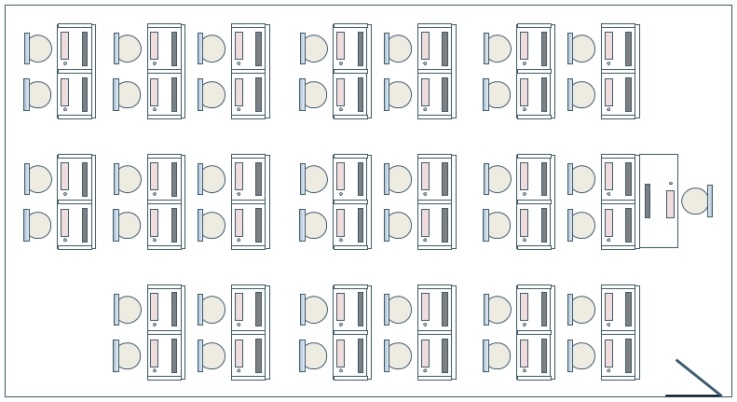 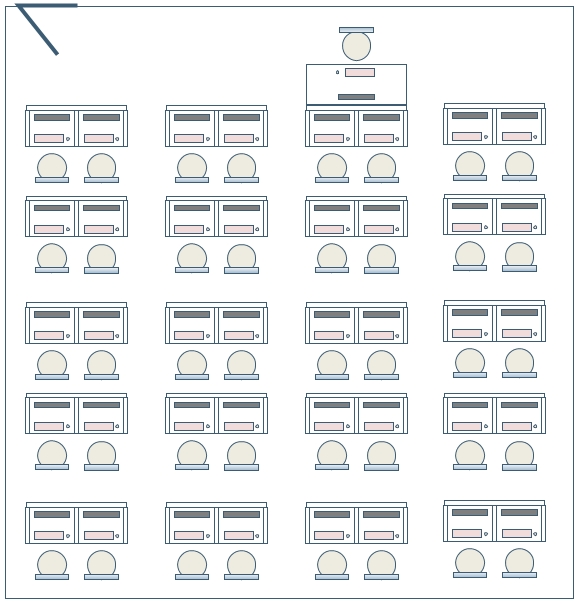 赛场:1号楼 704、706、400抽签处：1号楼 会议室报到、休息处：3号楼2楼2、周边交通： 公交线路：13、19、24、36、63、68、76、105、106、112、136、138、206、223、837路地铁：轨道三号线、四号线镇坪路站；轨道七号线、十三号线长寿路站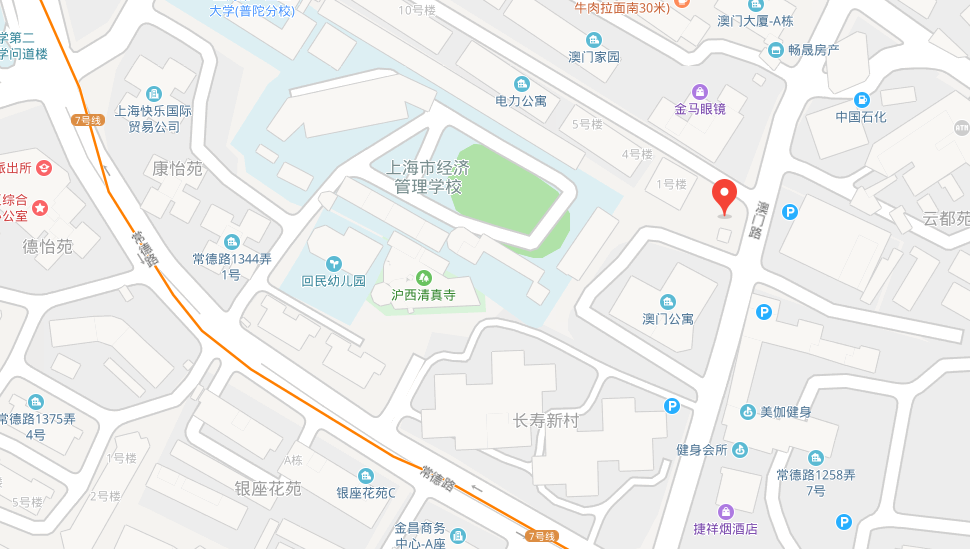 3、联系人及联系方式赛场联系人：徐君  联系电话：13917358588四、赛前熟悉场地时间：2023年4月4日13:00                          地点：澳门路726号联系人：徐君        联系电话：13917358588五、参赛学校六、赛事纪律1、参赛选手必须持身份证、学生证、参赛证检录进入考场，证件不齐者不得进入比赛场地。2、选手不得携带任何工具书、手机、计算器、移动存储设备等物品进入考场。3、参赛选手应严格遵守赛场纪律，听从工作人员指挥。严禁冒名顶替和弄虚作假，违者取消学校参赛资格或竞赛成绩。4、选手离场时除随身物品不得携带竞赛组织方提供的物品离场。5、参赛单位车辆从澳门路726号门进入学校。6、提供参赛学生免费午餐。7、比赛领队及指导教师不可以现场观摩。日期地点比赛时间参赛选手2023年4月8日（周六）上海市经济管理学校（普陀区澳门路726号）8:30-12:3084人时间安排地点地点报到时间7:15各校领队和参赛选手报到报到地点3号楼2楼7:30抽取比赛选手顺序号抽签处1号楼 会议室比赛时间8:30-12:30《大数据集群与运维搭建》项目竞赛比赛地点1号楼704、706、40012:30-14:30评分序号参赛单位全称人数1上海市工业技术学校62上海市经济管理学校63上海市信息管理学校64上海市城市科技学校65上海市贸易学校66上海市第二轻工业学校67上海市工商外国语学校68上海工商信息学校69上海信息技术学校610中华职业学校611上海市浦东外事服务学校612上海市行政管理学校613上海市商贸旅游学校614上海市大众工业学校6合  计84